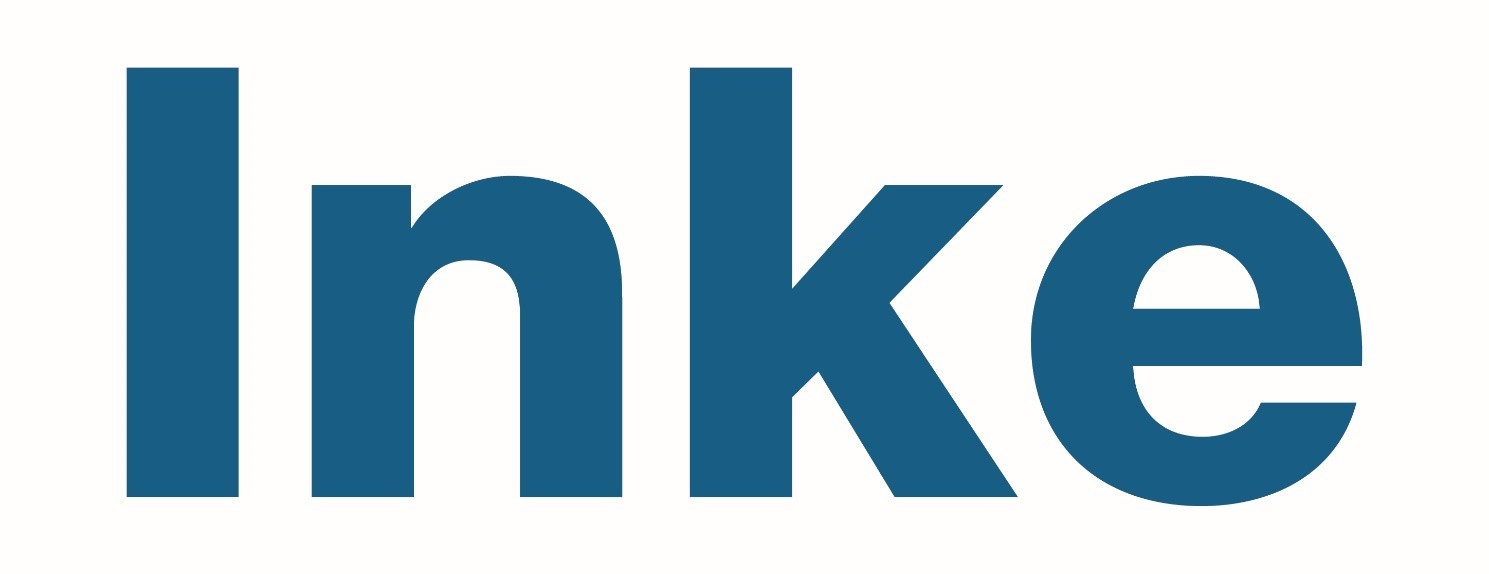 FORMULARIO CANAL DE DENUNCIASPolítica del Canal de Denuncias Noviembre 2023Formulario de DenunciaCANAL DE DENUNCIA INKEDatos identificativos del denuncianteNombre y Apellidos: (en caso de no presentarse de manera anónima)En caso de formar parte de Inke, indique el departamento al que pertenece y cargo que ocupa dentro de la Compañía así como el teléfono y correo electrónico a utilizar en el marco de las comunicaciónEn caso contrario, indique la empresa a la que pertenece, qué relación mantiene con Inke y sus datos de contacto (teléfono y correo electrónico)Datos identificativos de la persona o colectivo denunciadoNombre y Apellidos: En caso de formar parte de Inke, indique el departamento al que pertenece y cargo que ocupa dentro de la Compañía:En caso contrario, indique la empresa a la que pertenece y qué relación mantiene con Inke:Circunstancias del incumplimientoDescriba en detalle los hechos y/o indicios de los que tenga conocimiento en relación con el presunto incumplimiento:Indique cómo y dónde tuvo lugar el presunto incumplimiento y cuándo tuvo conocimiento del mismo:Indique si, además de la persona o colectivo denunciado, cree que hay más personas de Inke o terceros ajenos a la Compañía que pudieran estar implicados en dicho incumplimiento:Pruebas o evidencias de soporteEn su caso, indique y aporte las pruebas o evidencia de las que dispone que soporten los hechos denunciados.Indique los datos de aquellas otras personas que tengan conocimiento o que razonablemente pudieran tener conocimiento de dicho incumplimiento: Nombre y Apellidos: En caso de formar parte de Inke, indique el departamento al que pertenece y cargo que ocupa dentro de la Compañía:En caso contrario, indique la empresa a la que pertenece, qué relación mantiene con Inke y sus datos de contacto (teléfono y correo electrónico):Otros comentarios y/o observaciones: